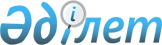 Риддер қаласында шектеу іс-шараларын белгілеу туралы
					
			Күшін жойған
			
			
		
					Шығыс Қазақстан облысы Риддер қаласы әкімдігінің 2020 жылғы 11 наурыздағы № 174 қаулысы. Шығыс Қазақстан облысының Әділет департаментінде 2020 жылғы 17 наурызда № 6770 болып тіркелді. Күші жойылды - Шығыс Қазақстан облысы Риддер қаласы әкімдігінің 2020 жылғы 15 маусымдағы № 357 қаулысымен
      Ескерту. Күші жойылды - Шығыс Қазақстан облысы Риддер қаласы әкімдігінің 15.06.2020 № 357 қаулысымен (алғашқы ресми жарияланған күнінен кейін күнтізбелік он күн өткен соң қолданысқа енгізіледі).

      ЗҚАИ-ның ескертпесі.

      Құжаттың мәтінінде түпнұсқаның пунктуациясы мен орфографиясы сақталған.
      Қазақстан Республикасының 2002 жылғы 10 шілдедегі "Ветеринария туралы" Занының 10-бабы 2-тармағының 9) тармақшасына, Қазақстан Республикасының 2001 жылғы 23 қаңтардағы "Қазақстан Республикасындағы жергілікті мемлекеттік басқару және өзін-өзі басқару туралы" Занының 31-бабы 1-тармағының 18) тармақшасына сәйкес, Риддер қаласының бас мемлекеттік ветеринариялық-санитариялық инспекторының 2020 жылғы 5 ақпандағы № 2 ұсынысының негізінде, Риддер қаласының әкімдігі ҚАУЛЫ ЕТЕДІ:
      1. Ірі қара малдың бруцеллез ауруы анықталуына байланысты, Нурсеитов, Радищев, Загородная, Татарская көшелерінің, Загородный тұйық көшесі аумағында шектеу іс-шаралары белгіленсін.
      2. "Қазақстан Республикасының Ауыл шаруашылығы министрлігі Ветеринариялық бақылау және қадағалау комитетінің Риддер қалалық аумақтық инспекциясы" мемлекеттік мекемесінің басшысына тиісті іс-шараларды ұйымдастыру мен өткізу ұсынылсын.
      3. Осы қаулының орындалуын бақылау Риддер қаласы әкімінің орынбасары Е. С. Нужныхқа жүктелсін.
      4. Осы қаулы алғашқы ресми жарияланған күнінен кейін күнтізбелік он күн өткен соң қолданысқа енгізіледі.
					© 2012. Қазақстан Республикасы Әділет министрлігінің «Қазақстан Республикасының Заңнама және құқықтық ақпарат институты» ШЖҚ РМК
				
      Риддер қаласы әкім орынбасары

К. Уралбеков
